Formulaire de demande ou de renouvellement de l’agrément comme centre de formations pour l’obtention ou le renouvellement d’une phytolicenceIdentification de l’opérateur de formationDescription/présentation de la structure (n° entreprise) : …………………………………………………………………………………………………………………………………………………....……………………………………………………………………………………………………………………………………………….………………………………………………………………………………………………………………………………………………….………………………………………………………………………………………………………………………………………………….………………………………………………………………………………………………………………………………………………….………………………………………………………………………………………………………………………………………………….Coordonnées de l’opérateur de formation : ………………………………………………………………………………………………………………………………………………….………………………………………………………………………………………………………………………………………………….………………………………………………………………………………………………………………………………………………….Siège social de l’opérateur : ………………………………………………………………………………………………………………………………………………….Lieu de l’activité :………………………………………………………………………………………………………………………………………………….Personne de contact pour le traitement du dossier :M/Mme : ………………………………………………………Fonction :………………………………………………………….Tel : ………………………………………………………………………………………………………………………………………….Mail : ………………………………………………………………………………………………………………………………………..Description des moyens et ressources matériels, humains et financiers nécessaires au bon fonctionnement du centre de formationcopie de l'attestation de souscription d'une assurance en responsabilité civile couvrant au minimum tout risque causé ou encouru par le participantb) les moyens techniques et logistiques ainsi que l'équipement didactique pour l'organisation des activités du centre de formation c) la liste du personnel administratif nécessaire à la bonne gestion du centre de formation, en ce compris en termes d'encadrement et de coordination des activités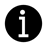 Contact - SPWDépartement de l’Environnement et de l’EauCellule d’Intégration Agriculture & EnvironnementAvenue Prince de Liège, 15B - 5100 JambesFax : 081 33 63 22Votre gestionnaireDenis GodeauxTél. : 081 33 63 89denis.godeaux@spw.wallonie.be